患者さんへ（説明文書および同意文書）『表題』における遺伝子研究について　　　独立行政法人国立病院機構　水戸医療センター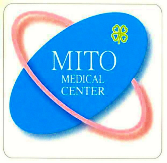 この研究に関する窓口※臨床研究コーディネーター：臨床試験の内容をわかりやすく説明し、患者さんやその家族をサポートします。またルールに従って計画どおりに実施できるよう院内、および製薬会社との調整を行います。この研究は、下記の治験審査委員会で審査され承認を受けて実施しております。治験審査委員会の詳細は、本治権の同意説明文書「16.治験の実施および治験審査委員会について」をご参照ください。〈治験審査委員会〉・名　称：独立行政法人国立病院機構　水戸医療センター受託研究審査委員会・種　類：治験審査委員会・設置者：独立行政法人国立病院機構　水戸医療センター　院長・所在地：茨城県東茨城郡茨城町桜の郷２８０番地・HPアドレス：https://mito.hosp.go.jp/medical/chiken_irb.html〈治験依頼者〉・名　称：・所在地：